АКТ визуального осмотра земельного участкаДата осмотра       21 мая 2021 годаВремя осмотра   12-30 по адресу: с. Подгородняя Покровка, ул.Аметистовый, участки №21/2а и №21/2б Лица, проводившие осмотр:Ахмерова Ольга Геннадьевна – главный специалист администрации МО Подгородне-Покровский сельсовет;Ломакин А.В. – главный специалист администрации МО Подгородне-Покровский сельсовет.На основании заявления Колесникова А.П. (№132 от 20.05.2021) собственника земельных участков по проекту решения о предоставлении разрешения на условно разрешенный вид использования земельных участков с кадастровыми номерами  56:21:1801002:3518,  56:21:1801002:3517 с  «для индивидуального жилищного строительства и ведения личного подсобного хозяйства» на «блокированная жилая застройка» код 2.3. сотрудники выехали на место нахождения земельного участка. Осмотр проводился в дневное время, при естественном освещенииПри визуальном осмотре выявлено, что на земельных участках расположен объект капитального строительства жилого назначения – 2-х блочный дом.Акт составлен в 1 экземпляре для приобщения к делу по публичным слушаниям, назначенным на 09.06.2020 с 15-30.Прилагаются 4 фотографии на 2 листах.Подписи лиц, проводивших осмотр:Ахмерова О.Г.    __________________Ломакин А.В. ___________________Приложение к акту осмотра от 21.05.2021 – с. Подгородняя Покровка, ул.Аметистовый, участки №21/2а и №21/2б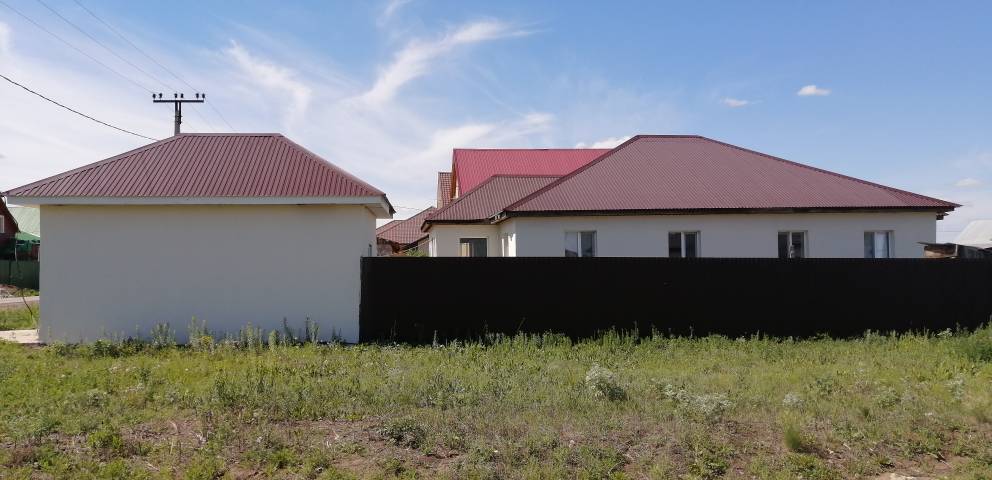 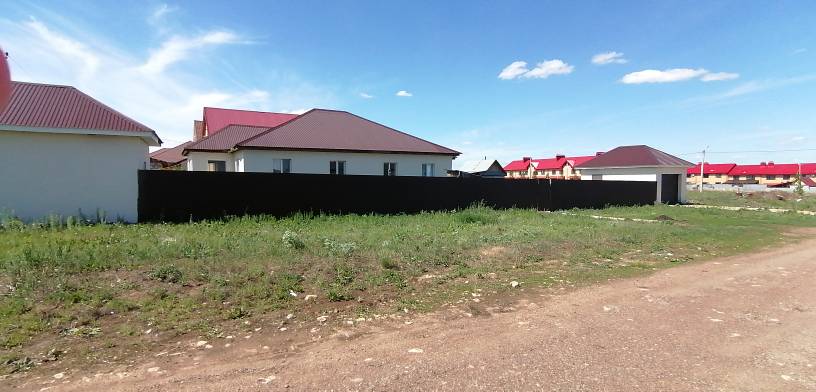 Приложение к акту осмотра от 21.05.2021 – с. Подгородняя Покровка, ул.Аметистовый, участки №21/2а и №21/2б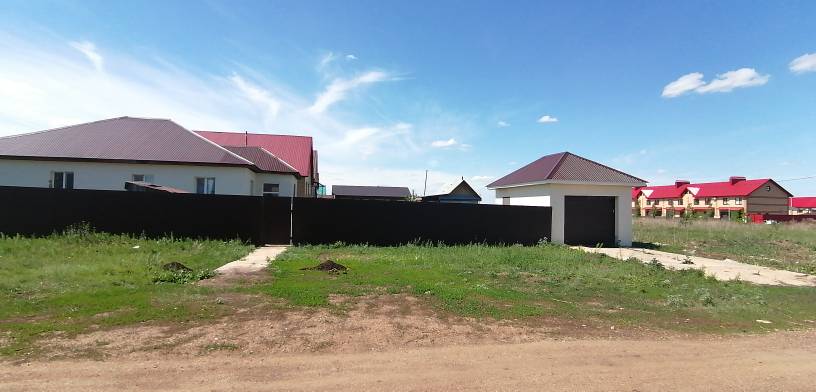 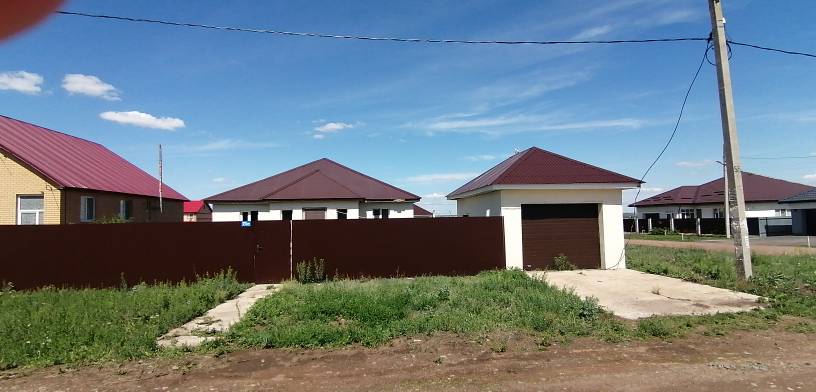 